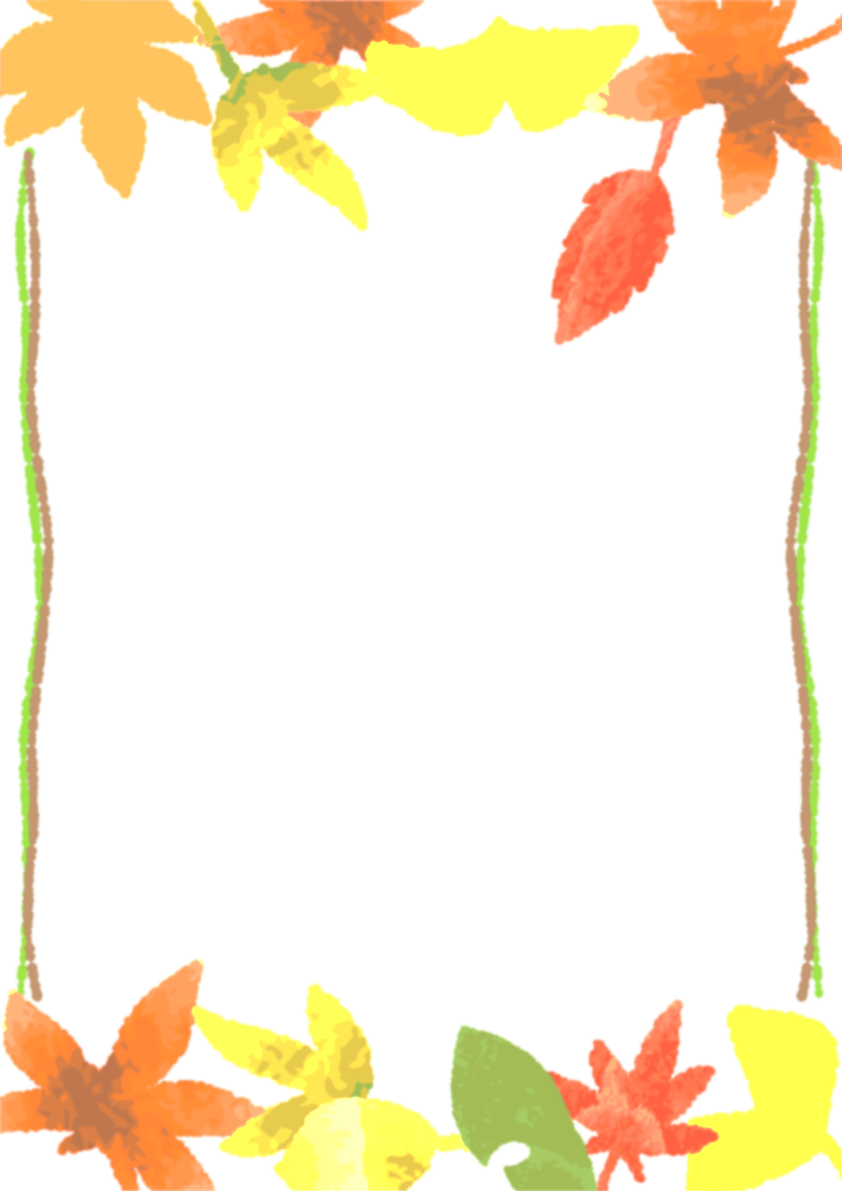 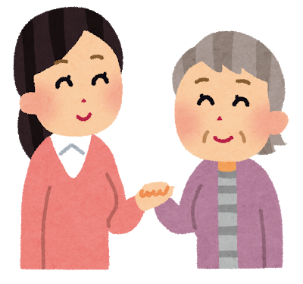 家族、介護者の皆様は認知症の患者さんの世界を想像したことがありますか？　「何回も同じこと聞かないで!!」「いつも大声出して、本当に困る。」などとネガティブな感情で向き合ってしまうこともあるのでは？その世界を知ると少し優しい気持ちになれると思います。今回は医療法人すこやか新理事長 堀越翔 先生をお招きして、講演が中心となりますが、皆さんと有意義な時間が過ごせればと思います。是非ご参加ください。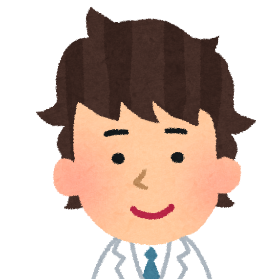 講師略歴平成23年3月北里大学医学部医学科卒業平成25年4月福島県立医科大学神経精神医学講座に入局平成27年4月星総合病院・星ヶ丘病院に勤務平成29年3月福島県立医科大学大学院博士課程修了平成29年4月福島県立医科大学神経精神医学講座　助教平成31年4月社会医療法人一陽会　一陽会病院令和1年10月医療法人すこやか　ほりこし心身クリニック 理事長・院長専門：日本精神神経学会専門医、日本臨床精神神経薬理学会専門医	講師：堀越　翔　先生受賞：第20回日本薬物脳波学会奨励賞、第27回日本臨床精神神経薬理学会優秀プレゼンテーション賞会場には血圧測定・相談コーナーを設けております。　　　　　　　　　　　　　　　　　　　　　　　＊入場料無料＊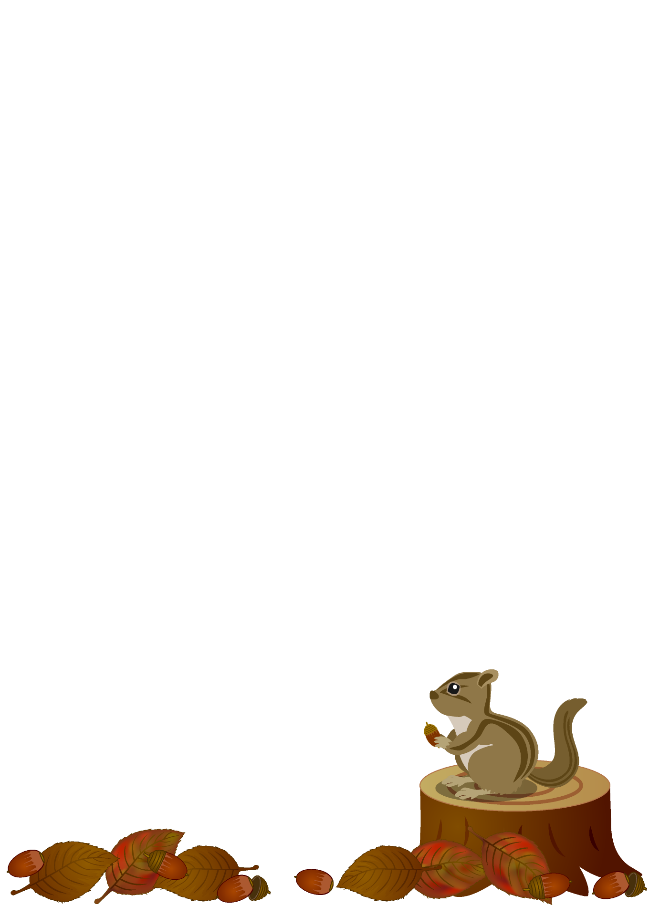 　　　　　　　　　　　　　　　　　　　　ご家族とご一緒にお気軽にご参加下さい　　　　　　　　　　　　　　　　　　　　　　　　　　　　　　　駐車場（４０台）あり